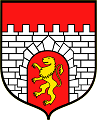 KARTA INFORMACYJNA
URZĄD GMINY W IŁOWIE96-520 Iłów, ul. Płocka 2BOM USC/03/01/2013WYBORY  - Rejestr wyborcówWYBORY  - Rejestr wyborcówWYBORY  - Rejestr wyborcówPODSTAWA PRAWNA:Ustawa z dnia 5 stycznia 2011 r. Kodeks wyborczy (Dz. U. z 2011 r. Nr 21 poz. 112  ze zm.)Rozporządzeniem Ministra Spraw Wewnętrznych i Administracji z dnia 27 lipca 2011 r w sprawie rejestru wyborców oraz trybu przekazywania przez Rzeczypospolitą Polską innym państwom członkowskim Unii Europejskiej danych zawartych w tym rejestrze (Dz. U. z 2011 r. Nr 158, poz.941)PODSTAWA PRAWNA:Ustawa z dnia 5 stycznia 2011 r. Kodeks wyborczy (Dz. U. z 2011 r. Nr 21 poz. 112  ze zm.)Rozporządzeniem Ministra Spraw Wewnętrznych i Administracji z dnia 27 lipca 2011 r w sprawie rejestru wyborców oraz trybu przekazywania przez Rzeczypospolitą Polską innym państwom członkowskim Unii Europejskiej danych zawartych w tym rejestrze (Dz. U. z 2011 r. Nr 158, poz.941)PODSTAWA PRAWNA:Ustawa z dnia 5 stycznia 2011 r. Kodeks wyborczy (Dz. U. z 2011 r. Nr 21 poz. 112  ze zm.)Rozporządzeniem Ministra Spraw Wewnętrznych i Administracji z dnia 27 lipca 2011 r w sprawie rejestru wyborców oraz trybu przekazywania przez Rzeczypospolitą Polską innym państwom członkowskim Unii Europejskiej danych zawartych w tym rejestrze (Dz. U. z 2011 r. Nr 158, poz.941)WYMAGANE DOKUMENTY:WPISANIE DO REJESTRU WYBORCÓW część AWyborca stale zamieszkały lub niezamieszkały ale stale przebywający na terenie gminy bez zameldowania na pobyt stały lub wyborca stale zamieszkały na obszarze gminy pod innym adresem aniżeli adres jego zameldowania na pobyt stały na obszarze tej gminy na własny wniosek wniesiony pisemnie do urzędu gminy zostanie umieszczony w rejestrze wyborców właściwym dla wskazanego miejsca zamieszkania lub przebywania. Wniosek można składać cały rok najpóźniej w ostatnim dniu pracy Urzędu przed dniem głosowania - w godzinach pracy Urzędu. Do wniosku należy dołączyć:- kserokopię ważnego dokumentu stwierdzającego tożsamość wnioskodawcy;- pisemną deklarację, w której wnioskodawca podaje swoje obywatelstwo i adres stałego zamieszkania na terytorium Rzeczypospolitej PolskiejWPISANIE DO REJESTRU WYBORCÓW część BWyborca obywatel Unii Europejskiej nie będący obywatelem polskim, stale zamieszkały na obszarze gminy i uprawniony , na podstawie i w zakresie określonych w innych ustawach, do korzystania z praw wyborczych w Rzeczypospolitej Polskiej, o ile nie jest już wpisany do rejestru wyborców wpisany jest na własny wniosek  Do wniosku muszą być załączone:- kserokopię ważnego dokumentu stwierdzającego tożsamość wnioskodawcy;- pisemną deklarację, w której wnioskodawca podaje swoje obywatelstwo i adres stałego zamieszkania na terytorium Rzeczypospolitej PolskiejUDOSTĘPNIANIE REJESTRU WYBORCÓWRejestr wyborców jest udostępniany, na pisemny wniosek, do wglądu w urzędzie gminy najpóźniej w ostatnim dniu pracy Urzędu przed dniem głosowania - w godzinach pracy Urzędu.WYMAGANE DOKUMENTY:WPISANIE DO REJESTRU WYBORCÓW część AWyborca stale zamieszkały lub niezamieszkały ale stale przebywający na terenie gminy bez zameldowania na pobyt stały lub wyborca stale zamieszkały na obszarze gminy pod innym adresem aniżeli adres jego zameldowania na pobyt stały na obszarze tej gminy na własny wniosek wniesiony pisemnie do urzędu gminy zostanie umieszczony w rejestrze wyborców właściwym dla wskazanego miejsca zamieszkania lub przebywania. Wniosek można składać cały rok najpóźniej w ostatnim dniu pracy Urzędu przed dniem głosowania - w godzinach pracy Urzędu. Do wniosku należy dołączyć:- kserokopię ważnego dokumentu stwierdzającego tożsamość wnioskodawcy;- pisemną deklarację, w której wnioskodawca podaje swoje obywatelstwo i adres stałego zamieszkania na terytorium Rzeczypospolitej PolskiejWPISANIE DO REJESTRU WYBORCÓW część BWyborca obywatel Unii Europejskiej nie będący obywatelem polskim, stale zamieszkały na obszarze gminy i uprawniony , na podstawie i w zakresie określonych w innych ustawach, do korzystania z praw wyborczych w Rzeczypospolitej Polskiej, o ile nie jest już wpisany do rejestru wyborców wpisany jest na własny wniosek  Do wniosku muszą być załączone:- kserokopię ważnego dokumentu stwierdzającego tożsamość wnioskodawcy;- pisemną deklarację, w której wnioskodawca podaje swoje obywatelstwo i adres stałego zamieszkania na terytorium Rzeczypospolitej PolskiejUDOSTĘPNIANIE REJESTRU WYBORCÓWRejestr wyborców jest udostępniany, na pisemny wniosek, do wglądu w urzędzie gminy najpóźniej w ostatnim dniu pracy Urzędu przed dniem głosowania - w godzinach pracy Urzędu.WYMAGANE DOKUMENTY:WPISANIE DO REJESTRU WYBORCÓW część AWyborca stale zamieszkały lub niezamieszkały ale stale przebywający na terenie gminy bez zameldowania na pobyt stały lub wyborca stale zamieszkały na obszarze gminy pod innym adresem aniżeli adres jego zameldowania na pobyt stały na obszarze tej gminy na własny wniosek wniesiony pisemnie do urzędu gminy zostanie umieszczony w rejestrze wyborców właściwym dla wskazanego miejsca zamieszkania lub przebywania. Wniosek można składać cały rok najpóźniej w ostatnim dniu pracy Urzędu przed dniem głosowania - w godzinach pracy Urzędu. Do wniosku należy dołączyć:- kserokopię ważnego dokumentu stwierdzającego tożsamość wnioskodawcy;- pisemną deklarację, w której wnioskodawca podaje swoje obywatelstwo i adres stałego zamieszkania na terytorium Rzeczypospolitej PolskiejWPISANIE DO REJESTRU WYBORCÓW część BWyborca obywatel Unii Europejskiej nie będący obywatelem polskim, stale zamieszkały na obszarze gminy i uprawniony , na podstawie i w zakresie określonych w innych ustawach, do korzystania z praw wyborczych w Rzeczypospolitej Polskiej, o ile nie jest już wpisany do rejestru wyborców wpisany jest na własny wniosek  Do wniosku muszą być załączone:- kserokopię ważnego dokumentu stwierdzającego tożsamość wnioskodawcy;- pisemną deklarację, w której wnioskodawca podaje swoje obywatelstwo i adres stałego zamieszkania na terytorium Rzeczypospolitej PolskiejUDOSTĘPNIANIE REJESTRU WYBORCÓWRejestr wyborców jest udostępniany, na pisemny wniosek, do wglądu w urzędzie gminy najpóźniej w ostatnim dniu pracy Urzędu przed dniem głosowania - w godzinach pracy Urzędu.OPŁATY:  
Czynności nie podlegają opłacie skarbowej.OPŁATY:  
Czynności nie podlegają opłacie skarbowej.OPŁATY:  
Czynności nie podlegają opłacie skarbowej.FORMA ZAŁATWIENIA SPRAWY: 
Decyzja administracyjna Udzielenie informacji o danych osobowych zawartych w rejestrze lub informacji o nie wpisaniu wyborcy do rejestru FORMA ZAŁATWIENIA SPRAWY: 
Decyzja administracyjna Udzielenie informacji o danych osobowych zawartych w rejestrze lub informacji o nie wpisaniu wyborcy do rejestru FORMA ZAŁATWIENIA SPRAWY: 
Decyzja administracyjna Udzielenie informacji o danych osobowych zawartych w rejestrze lub informacji o nie wpisaniu wyborcy do rejestru TERMIN ZAŁATWIENIA:
Decyzję o wpisaniu do rejestru wyborców, w terminie 3 dni od daty złożenia wniosku.Udostępnianie rejestru wyborców następuje po złożeniu wniosku.TERMIN ZAŁATWIENIA:
Decyzję o wpisaniu do rejestru wyborców, w terminie 3 dni od daty złożenia wniosku.Udostępnianie rejestru wyborców następuje po złożeniu wniosku.TERMIN ZAŁATWIENIA:
Decyzję o wpisaniu do rejestru wyborców, w terminie 3 dni od daty złożenia wniosku.Udostępnianie rejestru wyborców następuje po złożeniu wniosku.TRYB ODWOŁAWCZY:
Od decyzji w sprawie odmowy wpisania do rejestru przysługuje prawo wniesienia skargi do właściwego miejscowo sądu rejonowego za pośrednictwem tut. Urzędu, w terminie 3 dni od dnia doręczenia decyzji.Każdy może wnieść do prezydenta miasta reklamację na nieprawidłowości w rejestrze wyborców pisemnie lub ustnie do protokołu.Na decyzję nie uwzględniającą reklamacji lub powodującą skreślenie z rejestru wnoszący reklamację bądź osoba skreślona z rejestru może wnieść, w terminie 3 dni od dnia doręczenia decyzji, skargę za pośrednictwem tut. Urzędu do właściwego miejscowo sądu rejonowego.TRYB ODWOŁAWCZY:
Od decyzji w sprawie odmowy wpisania do rejestru przysługuje prawo wniesienia skargi do właściwego miejscowo sądu rejonowego za pośrednictwem tut. Urzędu, w terminie 3 dni od dnia doręczenia decyzji.Każdy może wnieść do prezydenta miasta reklamację na nieprawidłowości w rejestrze wyborców pisemnie lub ustnie do protokołu.Na decyzję nie uwzględniającą reklamacji lub powodującą skreślenie z rejestru wnoszący reklamację bądź osoba skreślona z rejestru może wnieść, w terminie 3 dni od dnia doręczenia decyzji, skargę za pośrednictwem tut. Urzędu do właściwego miejscowo sądu rejonowego.TRYB ODWOŁAWCZY:
Od decyzji w sprawie odmowy wpisania do rejestru przysługuje prawo wniesienia skargi do właściwego miejscowo sądu rejonowego za pośrednictwem tut. Urzędu, w terminie 3 dni od dnia doręczenia decyzji.Każdy może wnieść do prezydenta miasta reklamację na nieprawidłowości w rejestrze wyborców pisemnie lub ustnie do protokołu.Na decyzję nie uwzględniającą reklamacji lub powodującą skreślenie z rejestru wnoszący reklamację bądź osoba skreślona z rejestru może wnieść, w terminie 3 dni od dnia doręczenia decyzji, skargę za pośrednictwem tut. Urzędu do właściwego miejscowo sądu rejonowego.INNE INFORMACJE:
Dodatkowe informacje ułatwiające załatwienie sprawy.Dopisanie do rejestru wyborców dotyczy tylko osób na stałe zamieszkałych na terenie Gminy Iłów, którzy nie są zameldowani na pobyt stały. Decyzję o wpisaniu do rejestru wyborców można wydać w sytuacji, kiedy zostanie udowodnione , że dana osoba na stałe zamieszkuje po określonym adresem. To do wnioskodawcy należy udokumentowanie tego faktu poprzez przedłożenie dokumentów potwierdzających stały pobyt po wskazanym adresem tj. dokumentu najmu lub własności itd,, a także oświadczeń o stałym zamieszkaniu przez osoby wspólnie zamieszkujące w tym lokalu lub sąsiadów. Stałe zamieszkanie i związanie z Gminą Iłów można również wykazać poprzez przedłożenie umowy o pracę.INNE INFORMACJE:
Dodatkowe informacje ułatwiające załatwienie sprawy.Dopisanie do rejestru wyborców dotyczy tylko osób na stałe zamieszkałych na terenie Gminy Iłów, którzy nie są zameldowani na pobyt stały. Decyzję o wpisaniu do rejestru wyborców można wydać w sytuacji, kiedy zostanie udowodnione , że dana osoba na stałe zamieszkuje po określonym adresem. To do wnioskodawcy należy udokumentowanie tego faktu poprzez przedłożenie dokumentów potwierdzających stały pobyt po wskazanym adresem tj. dokumentu najmu lub własności itd,, a także oświadczeń o stałym zamieszkaniu przez osoby wspólnie zamieszkujące w tym lokalu lub sąsiadów. Stałe zamieszkanie i związanie z Gminą Iłów można również wykazać poprzez przedłożenie umowy o pracę.INNE INFORMACJE:
Dodatkowe informacje ułatwiające załatwienie sprawy.Dopisanie do rejestru wyborców dotyczy tylko osób na stałe zamieszkałych na terenie Gminy Iłów, którzy nie są zameldowani na pobyt stały. Decyzję o wpisaniu do rejestru wyborców można wydać w sytuacji, kiedy zostanie udowodnione , że dana osoba na stałe zamieszkuje po określonym adresem. To do wnioskodawcy należy udokumentowanie tego faktu poprzez przedłożenie dokumentów potwierdzających stały pobyt po wskazanym adresem tj. dokumentu najmu lub własności itd,, a także oświadczeń o stałym zamieszkaniu przez osoby wspólnie zamieszkujące w tym lokalu lub sąsiadów. Stałe zamieszkanie i związanie z Gminą Iłów można również wykazać poprzez przedłożenie umowy o pracę.SPRAWĘ ZAŁATWIA:
Ewidencja Ludności Iłów, pokój nr 16   tel. 24 267 50 85.SPRAWĘ ZAŁATWIA:
Ewidencja Ludności Iłów, pokój nr 16   tel. 24 267 50 85.SPRAWĘ ZAŁATWIA:
Ewidencja Ludności Iłów, pokój nr 16   tel. 24 267 50 85.WNIOSKI, FORMULARZE:  WNIOSKI, FORMULARZE:  WNIOSKI, FORMULARZE:  